IEEE P802.15Wireless Personal Area Networks129th IEEE 802.15 WSN MEETING Held Virtually via Webex (all times in EDT)Jan 12-21, 2021Tuesday, 12 January 2021Opening9:03 AM WG Chair, Pat Kinney (Kinney Consulting), called the meeting to order and opened the WG Agenda (15-20-0388-03-0000)AnnouncementsWG Chair announced the agenda for the week.WG Vice-Chair reviewed attendance tool.Don’t forget to announce your name and affiliation before you speak.WG Chair announced the of DirectVoteLive (DVL) for all WG votes. DVL will only be used at the closing plenary meeting on Thursday, 21 January.  He also noted that the motions would be loaded in advance of the meeting.  This process will require that the TG chairs send the WG Chair - Pat Kinney the motions for the closing meeting by end of Wednesday.WG Chair asked for new participants to speak up using the chat window in Webex.Josh Senna, affiliated (Humatics) announced on the chat window that this was his first meeting.  LegalWG Chair displayed and read the standard IEEE Anti-Trust statement.WG Chair informed the group of and displayed the IEEE-SA patent policy presentation slides 0-5 (http://standards.ieee.org/board/pat/pat-slideset.ppt).  WG Chair asked the participants who wished to declare a Letter of Assurance (LoA) or to identify patent claim(s)/patent application claim(s) and/or the holder of patent claim(s)/patent application claim(s) that the participant believes may be essential for any of the ongoing activities within the 802.15 WG.WG ApprovalsClint Chaplin (Self) moved to approve the agenda (document 15-20-0388-03-0000-jan-2021-agenda) with Rick Alfvin (LineSpeed) seconding the motion.  Following no objection, the agenda was approved.Clint Powell (PWC, LLC) moved to approve the previous meeting minutes (document 15-20-0298-01-0000) and Rick Alfvin (LineSpeed) seconded the motion. Following neither discussion nor objection the minutes were approved. There were no matters resulting from the previous minutes.General and AdministrativeWG Vice-Chair presented the general meeting information:Voters: (voters: 88, nearly: 2, aspirant: 44)A question was raised about thoughts on the drop in voting members since the last meeting.The drop in attendance may be due to the fact that 802.15 was recording attendance on a daily basis, where as 802.11 attendance was recorded on a daily basis, both for the Nov. Plenary. For this meeting the attendance is being collected separately.Webex and other tools will be used for sessionsIMAT will be used for attendance100% Attendance is established as 1 mtg. on a different day75% Attendance = 1 mtg. on 6 different daysAll WG motions (especially those relating to PARS) need to be sent to the Chair (Pat Kinney), Vice-Chair (Rick Alfvin), and Secretary (Clint Powell) by Noon EST, Wed. 1/20 so that they may be entered into DVL (Direct Vote Live) by the EOD. If you are not able to meet this deadline please work with Pat beforehand.Ben Rolfe gave the treasurers report
(document: ec-20-0175-00)Still no income currentlyStill have some costsHolding at a balance of ~$350kWG Chair announced that a decision on whether or not the May Interim will be a virtual meeting or not will be decided at the Feb. Wireless Chairs Mtg.WG Chair gave notice of the Jan. 802.15 CAC meeting, the mins which will be included in these WG minutes (minutes: 15-21-0011-00-0000)WG Chair gave notice of the Wireless Chairs Steering Committee meeting mins
(minutes: ec-21-0006-00-WCSG-minutes-january-06-2021)Officer Election StatusWG Chair reviewed the following election timeline developed by WG Chair and Vice-Chair and discussed at the Jan. 802.15 CAC:Status Reports (Goals and objectives for the week)802.15 Status and Activities for the WeekTask Group 15.4 Cor2 (2 sessions)Plan to hear several different proposalsTask Group 15.4y – SECN (2 sessions)SA Ballot will close this weekComment review will beginTask Group 15.4aa – JRE (3 sessions)Will review proposalsTask Group 15.7a – VAT (3 sessions)Will hear presentationsTask Group 15.9ma – KMP (3 sessions)SA Ballot is still outWill conduct comment resolution and prepare for SA Ballot Recirc.Task Group 12 – ULI (0 sessions)Not meeting during PlenaryTask Group 13 – Multi Gigabit/sec OWC (3 sessions)SA Ballot is still out, and closes on Wed. 1/13Will start comment resolutionTask Group 16t – 802.16 Amendment (2 sessions)Will continue work on system requirements documentInterest Group – DEP (3 sessions)Will continue to focus on discussion of amendment to 802.15.6 (Body Area Networks)Interest Group – NG-UWB + .4org (4 sessions)Will hear several presentationsWill also work on drafting of PAR and CSDStanding Committee – THz (1 session)Continue working on future THz standards/amendmentsStanding Committee – IETF (1 session)Will discuss IETF activitiesStanding Committee – SC-M, Rules (1 session)Will discuss assigning command ID’s as well as other informationWill review Operation Manual changes to be voted on in March Mtg.Standing Committee – WNG (1 session)One presentation request has been made by IG-DEP Any Other BusinessWG Chair asked if there was any other business.None was raised.WG Recess10:02 AM WG Chair recessed the meetingThursday, 21 January 2021Opening9:03 AM WG Chair, Pat Kinney (Kinney Consulting) called the meeting to order9:04 AM	WG Vice Chair, Rick Alfvin (LineSpeed) spoke to the attendance method (IMAT) and voting method (DVL)AnnouncementsWG Chair presented his Lessons Learned from this week:Posting agendas the day before is a good practice in the unlikely case (well, more likely for Ben and others in the Bay Area it seems) the chair is having connectivity problems and someone else needs to step in and run the meeting Treasurers ReportBen Rolfe gave the treasurers report
(document: ec-20-0252-r1)Still no income currentlyStill have some costsStill holding at a balance of ~$378kCancellation of the March F2F Mtg. did not affect reserves                                                                                                                                                                                                                                                                                                                                                                                                                                                                                                                                                                                                                                                                                                                                                                                                                                                                                                                                                                                                                                                                                                                                                                                                                                                                                                                                                                                                                                                                                                                                                                                                                                                                                                                                                                                                                                                                                                                                                                                                                                                                                                                                                                           Officer Election ProcessRequirements for nominees:Must be an IEEE-SA MemberMust declare affiliationMust have letter of declarationMust accept nominationWG Chair announced that he will run for 802.15 WG Chair along with Rick Alfvin as Vice Chair and Clint Powell as Vice Chair & SecretaryChair made following motion:“Move to approve the IEEE 802.15 Officer Election Process cited in document 15-20-0388-05-0000"Moved by Clint Chaplin, Second by Clint Powell30 out of 33 on DVL votedUpon no discussion the vote was taken with the results of 30/0/0, motion carries.Closing Reports9:29 AM	802.15 WG Closing Agenda by Pat Kinney (Kinney Consulting) (15-20-0388-05)9:30 AM	TG Cor1 closing report by Kunal Shah (Itron) (15-21-0048-00)Plan is to wrap up work by EOY.9:32 AM	TG 4y closing report by Don Sturek (Itron) (15-21-0062-02)MOTION: "Move that TG4y requests 802.15 WG approve the formation of a Comment Resolution Group (CRG) for the SA balloting of the P802.15.4y-D3 with the following membership: Don Sturek (As Chair), Tero Kivinen, Peter Yee, Ruben Salazar. The 802.15.4y CRG is authorized to approve comment resolutions and to approve the start of recirculation ballots of the revised draft on behalf of 802.15 WG. Comment resolution on ballots between sessions will be conducted via reflector email and via teleconferences announced to the reflector as per the LMSC 802 WG P&P."Moved by Don Sturek, Seconded by Anne Krieger31 out of 33 on DVL votedUpon no discussion the vote was taken with the results of 31/0/0, motion carries.9:55 AM	TG4aa closing report by Takashi Kuramochi (Lapis) (15-21-0073-01)9:43 AM	TG7a closing report by Yeong Min Jang (Kookmin University) (15-21-0075-00)Looking to finalize TCD at March mtg.9:50 AM	TG9ma closing report by Tero Kivinen (Self) (15-21-0017-02)MOTION: "Move that 802.15 WG approve the formation of a Comment Resolution Group (CRG) for the Standards Association balloting of the P802.15.9ma-D04 with the following membership: Tero Kivinen(Chair), Ben Rolfe, Don Sturek, Pat Kinney, and Peter Yee. The 802.15.9ma CRG is authorized to approve comment resolutions, edit the draft according to the comment resolutions, and to approve the start of recirculation ballots of the revised draft on behalf of the 802.15 WG. Comment resolution on recirculation ballots between sessions will be conducted via reflector email and via teleconferences announced to the reflector as per the LMSC 802 WG P&P.”Moved by Tero Kivinen, Seconded by Anne Krieger32 out of 36 on DVL votedUpon no discussion the vote was taken with the results of 32/0/0, motion carries.10:00 AM	TG13 closing report by Volker Jungnickel (Fraunhofer HHI) (15-21-0074-00)MOTION: "Move that 802.15 WG approve the formation of a Comment Resolution Group (CRG) for the Standards Association balloting of the P802.15.13_D4 with the following membership: Volker Jungnickel as Chair, Nikola Serafimovski, Tuncer Baykas, Sang-Kyu Lim, Jörg Robert, Tero Kivinen. The 802.15.13 CRG is authorized to approve comment resolutions, edit the draft according to the comment resolutions, and to approve the start of recirculation ballots of the revised draft on behalf of the 802.15 WG. Comment resolution on recirculation ballots between sessions will be conducted via reflector email and via teleconferences announced to the reflector as per the LMSC 802 WG P&P.”Moved by Volker Jungnickel, Seconded by Rick Alfvin33 out of 36 on DVL votedUpon no discussion the vote was taken with the results of 32/0/1, motion carries.10:05 AM	TG16t closing report by Tim Godfrey (EPRI) (15-21-0076-0)TG continues work on SRD10:12 AM	IG DEP closing report by Ryuji Kohno (YNU/CWC U of Oulu) (15-21-0054-01)10:08 AM	IG NG-UWB closing report by Ben Rolfe (BCA/UWBA/et al) (15-21-0070-00)Worked on PAR and CSD(Stretch) Goal is to Submit PAR and CSD to EC at March Mtg.10:18 AM	SC WNG closing report by Ben Rolfe (BCA/UWBA) (15-21-0071-00)10:20 AM	SC THz closing report by Thomas Kurner (TU Braunschweig) (15-21-0045-00)Heard 5 contributions this meeting10:22 AM	SC IETF verbal closing report by Tero Kivinen (Self)Next IETF mtg. is 3/8 - 3/12 (overlapping with March 802 Mtg.)10:24 AM	SC M, Rules verbal closing report by Pat Kinney (Kinney Consulting)Discussed rules and including assigning command IDsUpdate 802.15 operations manual to be voted on in the March Plenary10:25 AM	802.24 Liaison verbal report by Tim Godfrey (EPRI)10:26 AM	802.18 Liaison report by Jay Holcomb (Itron) (15-21-0068-00)Ad-hoc Mtg. next Tues. (1/26) on 802 Frequency Table10:30 AM	802.19 Liaison report by Ben Rolfe (BCA/UWBA)N/A10:31 AM	802.11 Liaison reportN/AReview of March Virtual Plenary meeting plansWG Chair reviewed the March 802 Wireless Plenary Session DatesEC from 3/5 - 3/18802.15 Sessions 3/9 - 3/17802.15 CAC (a.k.a. AC - Advisory Committee) on 3/3 @ 10:00 am EasternWG Adjourn10:36	WG Chair entertained a motion to adjourn the meeting. Moved by Clint Powell, Seconded by Clint ChaplinUpon hearing no objections, the WG Chair adjourned the meeting.Summary of MotionsMotionsWGMOTION: “Move to approve the IEEE 802.15 Officer Election Process cited in document 15-20-0388-05-0000"Moved by Clint Chaplin, Second by Clint Powell30 out of 33 on DVL votedUpon no discussion the vote was taken with the results of 30/0/0, motion carries.TG4yMOTION: "Move that TG4y requests 802.15 WG approve the formation of a Comment Resolution Group (CRG) for the SA balloting of the P802.15.4y-D3 with the following membership: Don Sturek (As Chair), Tero Kivinen, Peter Yee, Ruben Salazar. The 802.15.4y CRG is authorized to approve comment resolutions and to approve the start of recirculation ballots of the revised draft on behalf of 802.15 WG. Comment resolution on ballots between sessions will be conducted via reflector email and via teleconferences announced to the reflector as per the LMSC 802 WG P&P."Moved by Don Sturek, Seconded by Anne Krieger31 out of 33 on DVL votedUpon no discussion the vote was taken with the results of 31/0/0, motion carries.TG9ma MOTION: "Move that 802.15 WG approve the formation of a Comment Resolution Group (CRG) for the Standards Association balloting of the P802.15.9ma-D04 with the following membership: Tero Kivinen(Chair), Ben Rolfe, Don Sturek, Pat Kinney, and Peter Yee. The 802.15.9ma CRG is authorized to approve comment resolutions, edit the draft according to the comment resolutions, and to approve the start of recirculation ballots of the revised draft on behalf of the 802.15 WG. Comment resolution on recirculation ballots between sessions will be conducted via reflector email and via teleconferences announced to the reflector as per the LMSC 802 WG P&P.”Moved by Tero Kivinen, Seconded by Anne Krieger32 out of 36 on DVL votedUpon no discussion the vote was taken with the results of 32/0/0, motion carries.TG13MOTION: "Move that 802.15 WG approve the formation of a Comment Resolution Group (CRG) for the Standards Association balloting of the P802.15.13_D4 with the following membership: Volker Jungnickel as Chair, Nikola Serafimovski, Tuncer Baykas, Sang-Kyu Lim, Jörg Robert, Tero Kivinen. The 802.15.13 CRG is authorized to approve comment resolutions, edit the draft according to the comment resolutions, and to approve the start of recirculation ballots of the revised draft on behalf of the 802.15 WG. Comment resolution on recirculation ballots between sessions will be conducted via reflector email and via teleconferences announced to the reflector as per the LMSC 802 WG P&P.”Moved by Volker Jungnickel, Seconded by Rick Alfvin33 out of 36 on DVL votedUpon no discussion the vote was taken with the results of 32/0/1, motion carries.Action Items and Other InfoPARSPARs to be considered for approval by the IEEE 802 LMSC during the closing IEEE 802 LMSC shall pass through the following process:The proposed PAR shall be available at a publicly accessible URL and an email sent to the IEEE 802 LMSC reflector that contains the URL required for viewing the PAR and associated documentation no later than 2 February 2021, AoE.Working Groups, other than the proposing Working Group, shall express concerns to the proposing Working Group as soon as possible and shall submit comments to the proposing Working Group and the IEEE 802 LMSC by e-mail not later than 10 March 2021, AoE.The proposing Working Group shall post a response to commenting Working Group and to the IEEE 802 LMSC together with a Final PAR on a public website and circulate the relevant URL on the IEEE 802 LMSC reflector not later than 17 March 2021, AoEAnnex A	Virtual attendance = 96802.15 CAC Mtg.Tuesday, 5 January 2021AttendancePat KinneyRick AlfvinClint PowellJodi HaaszTim GodfreyKunal ShahVolker JungnickelDon SturekGary StuebingJonathan GoldbergPhil BeecherRyuji KohnoThomas KurnerMinutesDiscussed Agenda for Jan. InterimAttendance for 802.15 will be tracked/counted on a daily basisDirect Vote Live will be used for Voting on motions againMotions must be to Chair the day before they are to be removedChair Election Process/Timeline was discussed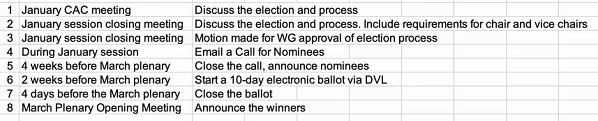 Tentative dates would be as follows: Open call for Nominations ~ 1/11-1/22Close call for Nominations ~ 2/8Open Vote ~ 2/22Close Vote ~ 3/3Chair Nominee RequirementsNominee must accept if not self-nominatedMust be a SA MemberMust State AffiliationNeed Letter from Manager supporting Chair RoleWill use direct vote live so that is anonymousTo change a vote will require an email requesting a change in voteJodi Haasz will administer the voting802.15 March Plenary dates will be determined during Jan. InterimMotion to approve electronic election process for Chair election will be made during Jan. 802.15 Interim closing Subgroup Status and Interim PlansTG4 2020 Cor1Will hear proposalsStart Draft developmentTG4ySponsor ballot open, will close on 1/14At least 1 comment, so a recirc will be neededTG4aaWill discuss draftTG7aWill discuss draftTG9maOut for sponsor ballot, will close on 1/13TG13Out for sponsor ballot, will close on 1/13TG16tWorking on spec frameworkIG-DepWill give an update presentation in WNG, and why the need for Study GroupIG UWB-NGTBDIG.4ORGTBDSC THzBrainstorming on future THz effortsSC WNGIG-Dep will give presentationSC IETFTBDSC MainDiscuss operations manual changesSee latest posted docWill vote to approve during March PlenaryProjectIEEE P802.15 Working Group for Wireless Personal Area Networks (WPANs)IEEE P802.15 Working Group for Wireless Personal Area Networks (WPANs)Title<IEEE802.15 WG minutes><IEEE802.15 WG minutes>Date Submitted[27 January 2021][27 January 2021]Source[Clint Powell]
[<PWC, LLC>]
[Chandler, AZ]Voice:	[+1.480.586.8457]
Fax:	[--]
E-mail:	[cpowell@ieee.org]Re:[802.15 Interim Meeting held virtually][802.15 Interim Meeting held virtually]Abstract[IEEE 802.15 Working Group & CAC Minutes][IEEE 802.15 Working Group & CAC Minutes]Purpose[Official minutes of the Working Group and CAC Sessions][Official minutes of the Working Group and CAC Sessions]NoticeThis document has been prepared to assist the IEEE P802.15.  It is offered as a basis for discussion and is not binding on the contributing individual(s) or organization(s). The material in this document is subject to change in form and content after further study. The contributor(s) reserve(s) the right to add, amend or withdraw material contained herein.This document has been prepared to assist the IEEE P802.15.  It is offered as a basis for discussion and is not binding on the contributing individual(s) or organization(s). The material in this document is subject to change in form and content after further study. The contributor(s) reserve(s) the right to add, amend or withdraw material contained herein.ReleaseThe contributor acknowledges and accepts that this contribution becomes the property of IEEE and may be made publicly available by P802.15.The contributor acknowledges and accepts that this contribution becomes the property of IEEE and may be made publicly available by P802.15.1 January CAC mtgDiscuss the election and process2 January session closing mtgDiscuss the election and process.3 January session closing mtgMotion made for WG approval of election process 4 During January sessionEmail a Call for Nominees: nominees need to accept the nomination5 4 weeks before March plenaryClose the call, announce nominees6 2 weeks before March plenaryStart a 10-day electronic ballot7 4 days before the March plenaryClose the ballot8 March Plenary Opening Meeting Announce the electees1 January CAC mtgDiscuss the election and process2 January session closing mtgDiscuss the election and process.3 January session closing mtgMotion made for WG approval of election process 4 During January sessionEmail a Call for Nominees: nominees need to accept the nomination5 4 weeks before March plenaryClose the call, announce nominees6 2 weeks before March plenaryStart a 10-day electronic ballot7 4 days before the March plenaryClose the ballot8 March Plenary Opening Meeting Announce the winnersLast NameFirst NameAffiliationAl FalujahIyadON SemiconductorAlfvinRichardLinespeed Events LLCBahnChristyIEEE StaffBarrasDavid3db Access AGBaykasTuncerIstanbul Medipol UniversityBeecherPhilip EWi-SUN AllianceBimsHarryBims Laboratories, Inc.BluschkeAndreasSignifyBoberLennertFraunhofer Heinrich Hertz InstituteCalvertChrisLandis Gyr Group WorldwideChaplinClintSelfChoiSangsungKookmin UniversityClanneyNathanSiemens Mobility, Inc.CostaD.NelsonPeraso Technologies IncorporatedDanevBoris3db Access AGDe RuijterHendricusSilicon LaboratoriesDolmansGuidoHolst Centre / IMEC-NLDotlicIgorQorvoEkremErsenApple, Inc.FukuiKiyoshiOki Electric Industry Co., Ltd.GodfreyTimElectric Power Research Institute, Inc. (EPRI)GuoJianlinMitsubishi Electric Research Labs (MERL)HaaszJodiIEEE Standards Association (IEEE-SA)HafukaTakamitsuLAPIS Technology Co., LtdHammerschmidtJoachimApple, Inc.HaradaHiroshiNational Institute of Information and Communications Tech. (NICT)HenryJeromeCisco Systems, Inc.HernandezMarcoNational Institute of Information and Communications Tech. (NICT)HolcombJayItron Inc.HollandOliverAdvanced Wireless Technology Group, Ltd.HosakoIwaoNational Institute of Information and Communications Tech. (NICT)HuChunyuFacebookIkegamiTetsushiMeiji UniversityInoueYasuhikoNippon Telegraph and Telephone Corporation (NTT)JangYeong MinKookmin UniversityJiangJeng-ShiannVertexcom TechnologiesJooSeong-SoonElectronics and Telecommunications Research Institute (ETRI)JornetJosep MiquelUniversity at BuffaloJungnickelVolkerFraunhofer Heinrich Hertz InstituteJuntunenJuhaMeteor Communications Corp.KashiwagiYoshioNissin SystemsKimMinsooYokohama National UniversityKinneyPatrickKinney Consulting LLCKitazawaShoichiMuroran ITKivinenTeroSelf EmployedKobayashiTakumiYokohama National UniversityKohnoRyujiYNU/CWC UofOuluKriegerAnnUS Department of DefenseKuernerThomasTU BraunschweigKumeHiroshiWi-SUN AllianceKuramochiTakashiLAPIS Technology Co., LtdKuribayashiHideyukiRohm Co., LtdLiHuan-BangNational Institute of Information and Communications Tech. (NICT)LimSang-KyuElectronics and Telecommunications Research Institute (ETRI)LuoXiliangApple, Inc.MaLiMediaTek Inc.MariappanVinayagamSMR Automotive Modules Korea LtdMatsumuraYukiRohm Co., LtdMcElroyCiaranQorvoMoriKenichiSelfMuellerRobertTechnische Universitaet IlmenauNakanishiSeijiLapisNiewczasJaroslawQorvoOkumuraRyotaKyoto UniversityOrlikPhilipMitsubishi Electric CorporationPalmerClarkMeteorcomm LLCPirhonenRikuNXP SemiconductorsPollandJoeSelfPowellClintonPowell Wireless Consulting, LLCRiegelMaximilianNokiaRobertJoergUniversity of Erlangen-NurembergRochaAlessandraWimax forumRolfeBenjaminBlind Creek AssociatesSalazar CardozoRuben ELandis+Gyr AGSandStephanGerman Aerospace Center (DLR)SasogluErenApple, Inc.SennaJoshHumaticsSerangDaoudCML Microcircuits (USA) Inc.ShahKunalSilver Spring Networks Inc.ShahTusharApple, Inc.ShaharMenasheOndas NetworksSimpsonGuyFull SpectrumStuebingGaryCisco Systems, Inc.SturekDonItron Inc.SuzukiTakafumiNational Institute of Information and Communications Tech. (NICT)TanakaHitoshiLAPIS Semiconductor Co., LtdTodaHiroyukiLAPIS Semiconductor Co., LtdVersoBillyDecaWave;QorvoV PadakiAdityaAmazon Lab126WangHaifeiHuawei Technologies Co., LtdWechslerJohannesFraunhofer Institute for Integrated Circuits IISWendtMatthiasSignifyYangShang-TeApple, Inc.YeePeterNSA-CSDZeisbergSvenZIGPOS GmbHZhouRichard (Yujia)Charter Communications